QA/Test Working Group MeetingThursday, May 9th, 2019 Attendees: 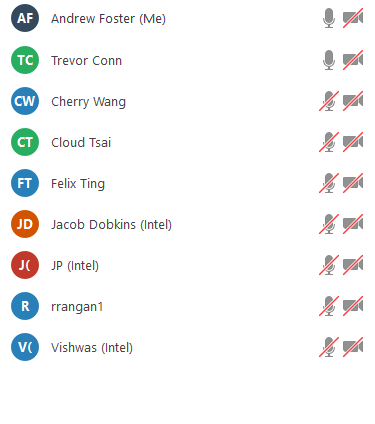 Jim White (Dell) – also attended the meetingAgendaEdinburgh Release Blackbox Testing StatusFixed issue #205, #208, #210, #212, #214, #217Merged PR #206,  #207,  #209, #211,  #213,  #215,  #218,  #219The following edgex-go issues cause some testcases failed on blackbox-testingTransmission issue #1315, #1316, #1317Scheduler issue #1308Device service issue #87Core command issue #12965 test failures on x86, (change 5 -> 56) https://jenkins.edgexfoundry.org/view/blackbox-testing/job/blackbox-testing-centos7-blackbox-4c-2g-master/lastBuild/allure/4 test failures on ARM (change 4 -> 58 ) https://jenkins.edgexfoundry.org/view/blackbox-testing/job/blackbox-testing-ubuntu18.04-docker-arm64-4c-2g-master/allure/#5 new test failure on security job x86 (change 5 -> 54)https://jenkins.edgexfoundry.org/view/blackbox-testing/job/blackbox-testing-security-centos7-blackbox-4c-2g-master/lastBuild/allure/Security job on ARM currently failing. See issue  #185See https://github.com/edgexfoundry/blackbox-testing/issuesEdinburgh QA/Test objectives ReviewSeoul Face-to-Face Outcomes Agreed Fuji roadmapNew businessIntel iTAF document  - currently being reviewedLogging performance tests – initial PR #18 issuedStartup times performance test – will require EdgeX microservices to be modified to return startup times in response to http://localhost:48096/api/v1/metrics.TimeItemWho15 minsEdinburgh release blackbox testing  - test status and open issues reviewAndy (IOTech), Cloud (IOTech) 15 minsSeoul F2F – Meeting OutcomesAndy (IOTech)15 minsNew business AllRequirementStatusNotesVisualization/dashboard of test resultsCompleteAllure dashboarding for blackbox test deployed on EdgeX Jenkins ServerCapture of resource metrics to monitor performanceIn ProgressCreated Telegraf+InfuxDB+Grafana (TIG) stack to provides metrics (CPU, Memory) on EdgeX services. LF have created and tested TIG stack setup.QA/Test team have created a Jenkins Job for LF deployment and are currently testing on Sandbox. Subject to PRs #9 (edgexfoundry-holding ) and #338 (ci-management).Performance/load testingIn ProgressUsing JMeter to drive EdgeX APIs. TIG stack used to record API response times and metrics.  Tests running successfully on Jenkins Sandbox. Can also run multiple tests in parallel.Tests have been moved from holding area to main repo. Next StepsAdd additional performance tests – in progressAutomated blackbox testing for Security Services In progressKong not officially supported on ARM 64 issue #185.  Security WG have now built Kong for ARM64 and this is being added EdgeX repo.Automated blackbox testing for new Go Scheduling Service CompleteBeing developed by the Core WG.Swagger DocumentationNot StartedHas not been prioritized for Edinburgh